SYMPOSIUM SUR  LE RENOUVEAUDU FOOTBALL ALGERIENATELIER N 6PROBLEMATIQUE DES INFRASTRUCTURES PROPOSITIONS DE SOLUTIONS                                     JUILLET 2018PLAN Préambule 1 composition2 résolutions 3 propositions de solutions PREAMBULE Le  développement  des  infrastructures  sportives est un élément majeure  qui va  de paire  avec  celui du football amateur  ou professionnel .Le football amateur  a besoin d’un nombre  croissant d’infrastructures sportives, le nombre de  pratiquant et de  clubs augmentant sans  cesse.Le football professionnel a aussi besoin d’infrastructures  sportives  de qualité  de façon  à augmenter  la  «  charge  de  travail »pour arriver  à un volume d’activité compatible avec  le statut professionnel .Dans ce cas ,même  les  camps  d’entrainement deviennent indispensables pour  permettre  le développement de  l’activité  selon la volonté des  entraineurs Notre problème  aujourd’hui est de  dédier  les  informations  sportives  en fonction du statut des pratiquants ; professionnels et amateurs   (filles et garçons, écoliers et universitaires).II RESOLUTIONS Problématique des  infrastructures : Nécessité d’une  mise à niveau prioritaire  et urgente  des infrastructures abritant  les compétitions  professionnelles.La redynamisation de  la commission nationale d’homologation des infrastructures sportives qui est en sommeil depuis 2014.L’élaboration et la mise en place  d’un schéma directeur de réhabilitation d’infrastructures.Dresser une carte nationale prospective  des besoins  en infrastructures   sportives.Concrétiser la  réalisation des  centres de formation  programmés dans le cadre de la reforme du football (CIM d’avril 2010)Susciter et encourager l’implication du secteur  privé dans  la réalisation et la gestion de centres de formation conformes aux exigences d’un cahier des charges.Accélérer la livraison des infrastructures en cours de réalisations.Engager un programme de formation en direction des gestionnaires et des agents spécialisés des stades.Maintenir l’effort de remplacement des terrains  en tuf par des  terrains en gazons  synthétiques  ou naturel  et veiller à remplacer  les composants synthétiques  nocifs  pour  la santé  (granulats) par des composants  plus  durables  et sans  danger  pour  les pratiquants .Veiller  à la création de  laboratoires  spécialisés  publics  et ou prives pour assurer un contrôle  de  la qualité des  produits  et le respect des  normes  établies  par  la FIFA .11-  Prévoir  une réglementaire  permettant d’envisager des solutions  au cas par   cas  pour assurer   la meilleure gestion possible des infrastructures  sportives  quel qu’en soit le  propriétaire(cession –concession-convention-contrat –bail..etc).12-réhabilité et renforcer en moyens  humains les conseils communaux des sports (CCS) et les  parcs communaux des sports en vue d’optimiser  l’utilisation et la maintenance  des infrastructures  et notamment  les stades  communaux et les terrains  de football de  proximité 13- redynamiser  l’éducation physique  et le sport  scolaire  à travers  une  utilisation, prioritaire  pendant les heures  scolaires, des infrastructures  disponibles . LISTES  DES PARTICIPANTS :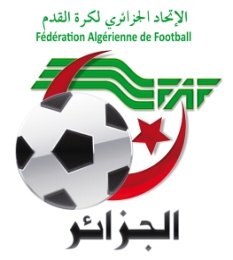 الاتحادية الجزائرية لكرة القدمFEDERATION ALGERIENNE DE FOOTBALLNom et prénomsQualitéObservationsZEROUAL RachidExpert international  free lance BELBAKRI Rachid Cadre MJS HAMMOUNI Mahmoud Commissaire divisionnaire  DSPBELGACEM Nazil   	chef SSP Bir TOUTADAHOUI Imen chef de service équipement investissement sahrasDALI Lotfi Conseiller sport management YACEF AbdelkrimMICLATSMAIL Noury Directeur MJSKOURICHI ZakariDJS GHARDAIABOUSSAD Farid SPA VEGETAL DESIGNER DG MADJENE LakhdarPRESIDENT SSPA JSKSALAH BEY Aboud MEDIAS FAF BENCHABIR Lamine JOURNALISTE MATTEM Réda DIRECTEUR COMMERCIALLAHLOU Mourad PRESIDENT NAHD 